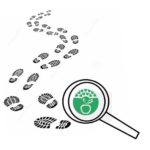 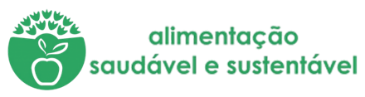 Na minha casa não desperdiçamos alimentos!E agora…. Deixa-nos a tua receita Título: Creme de Tomate e AipoIngredientes:50 ml de azeite170 g de cebola30g dentes de alho200 g de aipo500g de batatas1 kg de tomate maduro1 litro de água445g de cascas dos legumes 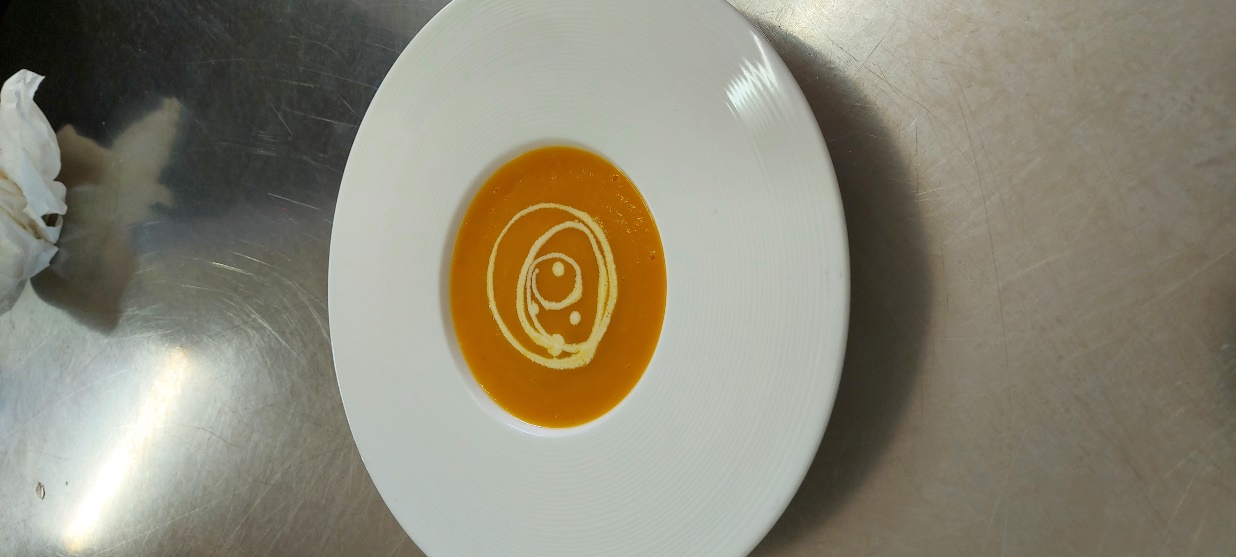 Sal q.bPimenta moída q.b45 g de concentrado de tomateProcedimentos:Descascar os legumes e reservar as cascas, raízes, etc...Picar o alho, a cebola, o cerefólio e o aipoNum tacho, colocar a ferver as cascas com a água e temperar com sal. Triturar e coar.Cortar as batatas aos cubosPelar os tomates cortar aos cubosSuar a cebola e o alho em azeiteAdicionar e envolver as batatas e o aipoIncorporar o tomate cortado.Regar com o caldo de legumes quente.Deixar ferver e cozer os legumesTriturar a sopa.Imagens da receita concluída.	Tabela de registos 	Tabela de registos Dia 1PESO DO DESPERDÍCIO DIA 1Registo em peso de alimentos desperdiçados durante a preparação das refeições (ex: quando preparam uma sopa, pesar o as partes dos legumes descartados, cascas, raízes, etc.)115gApós a refeição verificar se a mesma foi consumida na sua totalidade. Registo em peso.115gDia 2PESO DO DESPERDÍCIO DIA 2Registo em peso de alimentos desperdiçados durante a preparação das refeições (ex: quando preparam uma sopa, pesar o as partes dos legumes descartados, cascas, raízes, etc.)137gApós a refeição verificar se a mesma foi consumida na sua totalidade. Registo em peso.137gDia 3PESO DO DESPERDÍCIO DIA 3Registo em peso de alimentos desperdiçados durante a preparação das refeições (ex: quando preparam uma sopa, pesar o as partes dos legumes descartados, cascas, raízes, etc.)193gApós a refeição verificar se a mesma foi consumida na sua totalidade. Registo em peso.193g